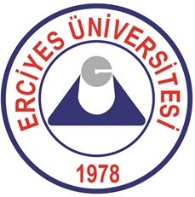                               TURİZM                                FAKÜLTESİREVİZYON NOR.01                               TURİZM                                FAKÜLTESİREVİZYON TARİHİ06/10/2023SÜREÇ FORMUSAYFA NOSayfa 1 / 2SÜREÇ BİLGİLERİSÜREÇ BİLGİLERİSÜREÇ BİLGİLERİSÜREÇ BİLGİLERİSÜREÇ BİLGİLERİSÜREÇ BİLGİLERİSÜREÇ BİLGİLERİKODUKODUD01D01D01D01D01ADIADIDevir Yoluyla Malzeme ÇıkışıDevir Yoluyla Malzeme ÇıkışıDevir Yoluyla Malzeme ÇıkışıDevir Yoluyla Malzeme ÇıkışıDevir Yoluyla Malzeme Çıkışı TÜRÜ TÜRÜYönetim SüreciYönetim SüreciTemel SüreçTemel SüreçDestek SüreçKATEGORİSİKATEGORİSİTaşınır Kayıt Kontrol İşlemleri Taşınır Kayıt Kontrol İşlemleri Taşınır Kayıt Kontrol İşlemleri Taşınır Kayıt Kontrol İşlemleri Taşınır Kayıt Kontrol İşlemleri GRUBUGRUBUTaşınır Kayıt Kontrol İşlemleri Taşınır Kayıt Kontrol İşlemleri Taşınır Kayıt Kontrol İşlemleri Taşınır Kayıt Kontrol İşlemleri Taşınır Kayıt Kontrol İşlemleri SÜRECİN ÖZET TANIMISÜRECİN ÖZET TANIMISÜRECİN ÖZET TANIMISÜRECİN ÖZET TANIMISÜRECİN ÖZET TANIMISÜRECİN ÖZET TANIMISÜRECİN ÖZET TANIMIFakültemizden devir yoluyla malzeme çıkış sürecini tanımlar.Fakültemizden devir yoluyla malzeme çıkış sürecini tanımlar.Fakültemizden devir yoluyla malzeme çıkış sürecini tanımlar.Fakültemizden devir yoluyla malzeme çıkış sürecini tanımlar.Fakültemizden devir yoluyla malzeme çıkış sürecini tanımlar.Fakültemizden devir yoluyla malzeme çıkış sürecini tanımlar.Fakültemizden devir yoluyla malzeme çıkış sürecini tanımlar.SÜREÇ KATILIMCILARISÜREÇ KATILIMCILARISÜREÇ KATILIMCILARISÜREÇ KATILIMCILARISÜREÇ KATILIMCILARISÜREÇ KATILIMCILARISÜREÇ KATILIMCILARISÜREÇ SAHİBİSÜREÇ SAHİBİSÜREÇ SAHİBİHarcama YetkilisiHarcama YetkilisiHarcama YetkilisiHarcama YetkilisiSÜREÇ SORUMLULARISÜREÇ SORUMLULARISÜREÇ SORUMLULARITaşınır Kayıt Yetkilisi	Taşınır Kayıt Yetkilisi	Taşınır Kayıt Yetkilisi	Taşınır Kayıt Yetkilisi	PAYDAŞLARPAYDAŞLARPAYDAŞLARRektörlük Makamı (Strateji Geliştirme Daire Başkanlığı)Rektörlük Makamı (Strateji Geliştirme Daire Başkanlığı)Rektörlük Makamı (Strateji Geliştirme Daire Başkanlığı)Rektörlük Makamı (Strateji Geliştirme Daire Başkanlığı)SÜREÇ UNSURLARISÜREÇ UNSURLARISÜREÇ UNSURLARISÜREÇ UNSURLARISÜREÇ UNSURLARISÜREÇ UNSURLARISÜREÇ UNSURLARIGİRDİLERGİRDİLERGİRDİLERTaşınır İstek BelgesiTaşınır İstek BelgesiTaşınır İstek BelgesiTaşınır İstek BelgesiKAYNAKLARKAYNAKLARKAYNAKLAR-5018 Sayılı Kamu Mali Yönetimi ve Kontrol Kanunu -Taşınır Mal Yönetmeliği-5018 Sayılı Kamu Mali Yönetimi ve Kontrol Kanunu -Taşınır Mal Yönetmeliği-5018 Sayılı Kamu Mali Yönetimi ve Kontrol Kanunu -Taşınır Mal Yönetmeliği-5018 Sayılı Kamu Mali Yönetimi ve Kontrol Kanunu -Taşınır Mal YönetmeliğiÇIKTILARÇIKTILARÇIKTILARTaşınır İstek Fişi (Devir Çıkış)Taşınır İstek Fişi (Devir Çıkış)Taşınır İstek Fişi (Devir Çıkış)Taşınır İstek Fişi (Devir Çıkış)ETKİLENDİĞİ SÜREÇLERETKİLENDİĞİ SÜREÇLERETKİLENDİĞİ SÜREÇLERİlgili Yönetmelik ve Yönergeler, İlgili Yönetmelik ve Yönergeler, İlgili Yönetmelik ve Yönergeler, İlgili Yönetmelik ve Yönergeler, ETKİLEDİĞİ SÜREÇLERETKİLEDİĞİ SÜREÇLERETKİLEDİĞİ SÜREÇLERTaşınır Kayıt işlemleriTaşınır Kayıt işlemleriTaşınır Kayıt işlemleriTaşınır Kayıt işlemleriSÜREÇ FAALİYETLERİSÜREÇ FAALİYETLERİSÜREÇ FAALİYETLERİSÜREÇ FAALİYETLERİSÜREÇ FAALİYETLERİSÜREÇ FAALİYETLERİSÜREÇ FAALİYETLERİNOSÜREÇ FAALİYETİNİN TANIMISÜREÇ FAALİYETİNİN TANIMISÜREÇ FAALİYETİNİN TANIMISÜREÇ FAALİYETİNİN TANIMISÜREÇ KATILIMCILARISÜREÇ KATILIMCILARIF1İhtiyacı olan birimlerden gelen malzeme talebi isteğiİhtiyacı olan birimlerden gelen malzeme talebi isteğiİhtiyacı olan birimlerden gelen malzeme talebi isteğiİhtiyacı olan birimlerden gelen malzeme talebi isteğiKomisyon, Komisyon, F2Malzeme talebinin harcama yetkilisi tarafından değerlendirilmesiMalzeme talebinin harcama yetkilisi tarafından değerlendirilmesiMalzeme talebinin harcama yetkilisi tarafından değerlendirilmesiMalzeme talebinin harcama yetkilisi tarafından değerlendirilmesiHarcama YetkilisiHarcama YetkilisiF3Talebin uygun görülmesi durumunda Taşınır Kayıt Kontrol sisteminde Devir Çıkış işlem fişinin düzenlenerek çıkış işleminin yapılmasıTalebin uygun görülmesi durumunda Taşınır Kayıt Kontrol sisteminde Devir Çıkış işlem fişinin düzenlenerek çıkış işleminin yapılmasıTalebin uygun görülmesi durumunda Taşınır Kayıt Kontrol sisteminde Devir Çıkış işlem fişinin düzenlenerek çıkış işleminin yapılmasıTalebin uygun görülmesi durumunda Taşınır Kayıt Kontrol sisteminde Devir Çıkış işlem fişinin düzenlenerek çıkış işleminin yapılmasıTaşınır Kayıt YetkilisiTaşınır Kayıt Yetkilisi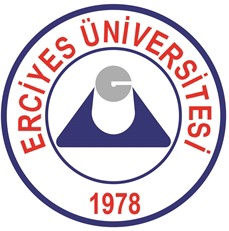 TURİZM FAKÜLTESİ REVİZYON NOR.01TURİZM FAKÜLTESİ REVİZYON TARİHİ06/10/2023SÜREÇ FORMUSAYFA NOSayfa 2 / 2SÜREÇ KONTROL NOKTALARISÜREÇ KONTROL NOKTALARISÜREÇ KONTROL NOKTALARISÜREÇ KONTROL NOKTALARISÜREÇ KONTROL NOKTALARISÜREÇ KONTROL NOKTALARISÜREÇ KONTROL NOKTALARISÜREÇ KONTROL NOKTALARINOKONTROL NOKTASIKONTROL NOKTASIKONTROL FAALİYETİNİN TANIMIKONTROL FAALİYETİNİN TANIMIKONTROL FAALİYETİNİN TANIMIKONTROL FAALİYETİNİN TANIMIKONTROL FAALİYETİNİN TANIMIK1GirdiGirdiİhtiyacı Olan Birimlerden Gelen Malzeme Talebiİhtiyacı Olan Birimlerden Gelen Malzeme Talebiİhtiyacı Olan Birimlerden Gelen Malzeme Talebiİhtiyacı Olan Birimlerden Gelen Malzeme Talebiİhtiyacı Olan Birimlerden Gelen Malzeme TalebiK2ÇıktıÇıktıTaşınır İstek Fişi (Devir Çıkış)Taşınır İstek Fişi (Devir Çıkış)Taşınır İstek Fişi (Devir Çıkış)Taşınır İstek Fişi (Devir Çıkış)Taşınır İstek Fişi (Devir Çıkış)İZLEME, ÖLÇME VE DEĞERLENDİRMEİZLEME, ÖLÇME VE DEĞERLENDİRMEİZLEME, ÖLÇME VE DEĞERLENDİRMEİZLEME, ÖLÇME VE DEĞERLENDİRMEİZLEME, ÖLÇME VE DEĞERLENDİRMEİZLEME, ÖLÇME VE DEĞERLENDİRMEİZLEME, ÖLÇME VE DEĞERLENDİRMEİZLEME, ÖLÇME VE DEĞERLENDİRMESÜREÇ HEDEFİSÜREÇ HEDEFİPERFORMANS/İZLEME GÖSTERGESİPERFORMANS/İZLEME GÖSTERGESİYÖNÜGÖSTERGE BİRİMİİZLEMEPERİYODURAPORLAMA SORUMLUSUBaşka Birimden Fakülteye Devir Yoluyla Malzeme Çıkış İşlemlerinin YapılmasıBaşka Birimden Fakülteye Devir Yoluyla Malzeme Çıkış İşlemlerinin YapılmasıÇıkış İşlemlerinin GerçekleştirilmesiÇıkış İşlemlerinin Gerçekleştirilmesi↑BelgeTaşınır Kayıt YetkilisiNOSÜREÇ TÜRÜSÜREÇ KATEGORİSİSÜREÇ GRUBUSÜREÇ ADI1Destek SüreçTaşınır Kayıt SüreçleriDevir Çıkış İşlemleri Devir Çıkış